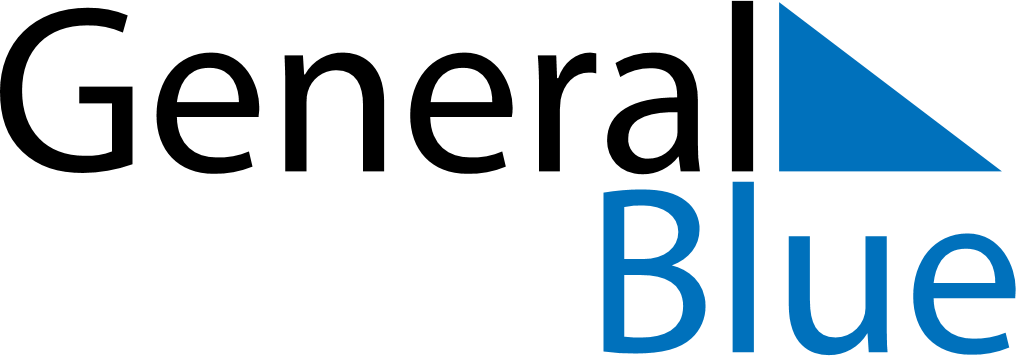 May 2024May 2024May 2024May 2024May 2024May 2024Santo Domingo de la Calzada, La Rioja, SpainSanto Domingo de la Calzada, La Rioja, SpainSanto Domingo de la Calzada, La Rioja, SpainSanto Domingo de la Calzada, La Rioja, SpainSanto Domingo de la Calzada, La Rioja, SpainSanto Domingo de la Calzada, La Rioja, SpainSunday Monday Tuesday Wednesday Thursday Friday Saturday 1 2 3 4 Sunrise: 7:06 AM Sunset: 9:11 PM Daylight: 14 hours and 4 minutes. Sunrise: 7:05 AM Sunset: 9:12 PM Daylight: 14 hours and 6 minutes. Sunrise: 7:04 AM Sunset: 9:13 PM Daylight: 14 hours and 9 minutes. Sunrise: 7:02 AM Sunset: 9:14 PM Daylight: 14 hours and 11 minutes. 5 6 7 8 9 10 11 Sunrise: 7:01 AM Sunset: 9:15 PM Daylight: 14 hours and 14 minutes. Sunrise: 7:00 AM Sunset: 9:16 PM Daylight: 14 hours and 16 minutes. Sunrise: 6:58 AM Sunset: 9:17 PM Daylight: 14 hours and 18 minutes. Sunrise: 6:57 AM Sunset: 9:18 PM Daylight: 14 hours and 21 minutes. Sunrise: 6:56 AM Sunset: 9:19 PM Daylight: 14 hours and 23 minutes. Sunrise: 6:55 AM Sunset: 9:21 PM Daylight: 14 hours and 25 minutes. Sunrise: 6:54 AM Sunset: 9:22 PM Daylight: 14 hours and 27 minutes. 12 13 14 15 16 17 18 Sunrise: 6:53 AM Sunset: 9:23 PM Daylight: 14 hours and 30 minutes. Sunrise: 6:52 AM Sunset: 9:24 PM Daylight: 14 hours and 32 minutes. Sunrise: 6:51 AM Sunset: 9:25 PM Daylight: 14 hours and 34 minutes. Sunrise: 6:50 AM Sunset: 9:26 PM Daylight: 14 hours and 36 minutes. Sunrise: 6:49 AM Sunset: 9:27 PM Daylight: 14 hours and 38 minutes. Sunrise: 6:48 AM Sunset: 9:28 PM Daylight: 14 hours and 40 minutes. Sunrise: 6:47 AM Sunset: 9:29 PM Daylight: 14 hours and 42 minutes. 19 20 21 22 23 24 25 Sunrise: 6:46 AM Sunset: 9:30 PM Daylight: 14 hours and 44 minutes. Sunrise: 6:45 AM Sunset: 9:31 PM Daylight: 14 hours and 46 minutes. Sunrise: 6:44 AM Sunset: 9:32 PM Daylight: 14 hours and 47 minutes. Sunrise: 6:43 AM Sunset: 9:33 PM Daylight: 14 hours and 49 minutes. Sunrise: 6:42 AM Sunset: 9:34 PM Daylight: 14 hours and 51 minutes. Sunrise: 6:42 AM Sunset: 9:35 PM Daylight: 14 hours and 53 minutes. Sunrise: 6:41 AM Sunset: 9:36 PM Daylight: 14 hours and 54 minutes. 26 27 28 29 30 31 Sunrise: 6:40 AM Sunset: 9:37 PM Daylight: 14 hours and 56 minutes. Sunrise: 6:40 AM Sunset: 9:37 PM Daylight: 14 hours and 57 minutes. Sunrise: 6:39 AM Sunset: 9:38 PM Daylight: 14 hours and 59 minutes. Sunrise: 6:38 AM Sunset: 9:39 PM Daylight: 15 hours and 0 minutes. Sunrise: 6:38 AM Sunset: 9:40 PM Daylight: 15 hours and 2 minutes. Sunrise: 6:37 AM Sunset: 9:41 PM Daylight: 15 hours and 3 minutes. 